Största Subarun någonsinIdag avtäcktes Subaru VIZIV-7 Concept på Los Angeles Motor Show. Konceptet ger en fingervisning om hur nästa generation 7-sits-suv kommer att se ut.VIZIV-7 Concept bjuder plats för sju personer i tre sätesrader och är den största bil Subaru någonsin producerat. Konceptet följer Subarus nya formspråk (Dynamic X Solid) och byggs på nya Subaru Global Platform.Inte sedan Tribeca har Subaru kunnat erbjuda en suv med sju platser. Nu som då är modellen i första hand avsedd för den amerikanska marknaden, där kunderna i segmentet efterfrågar ”full-size”.Produktionsbilen kommer att lanseras i Nordamerika i början av 2018.Mått:Längd: 5.200 mm.Bredd: 2.030 mm.Höjd: 1.860 mm.Axelavstånd: 2.990 mm.Hjul/däck: 265/55-21VIZIV står för: Vision for Innovation.Mer info, bilder och film finns på: www.subaru-global.com/ms2016la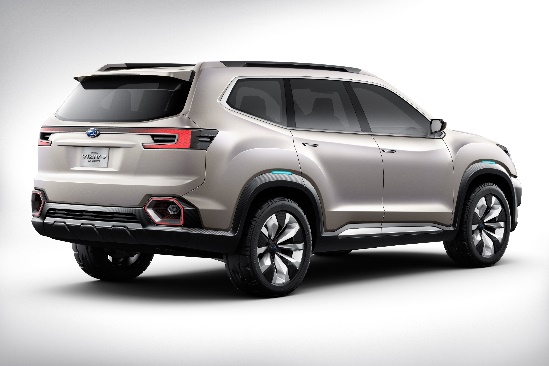 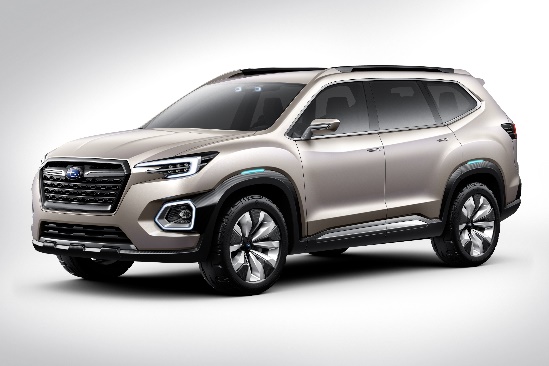 